ЧЕРКАСЬКА ОБЛАСНА РАДАГОЛОВАР О З П О Р Я Д Ж Е Н Н Я29.11.2022                                                                                         № 357-рПро нагородження Почесноюграмотою Черкаської обласної радиВідповідно до статті 55 Закону України «Про місцеве самоврядування
в Україні», рішення обласної ради від 25.03.2016 № 4-32/VІІ «Про Почесну грамоту Черкаської обласної ради» (зі змінами):1. Нагородити Почесною грамотою Черкаської обласної ради:за вагомий внесок у справу соціального захисту осіб з інвалідністю, високий професіоналізм та з нагоди Міжнародного дня людей з інвалідністю 2. Контроль за виконанням розпорядження покласти на заступника керуючого справами, начальника загального відділу виконавчого апарату обласної ради ГОРНУ Н.В. і відділ організаційного забезпечення ради та взаємодії з депутатами виконавчого апарату обласної ради.Голова		А. ПІДГОРНИЙПАРТАСЮКАнну Леонідівну–начальника відділу планово-економічної роботи, моніторингу якості реабілітаційних послуг, забезпечення технічними та іншими засобами реабілітації Черкаського обласного відділення Фонду соціального захисту осіб з інвалідністю.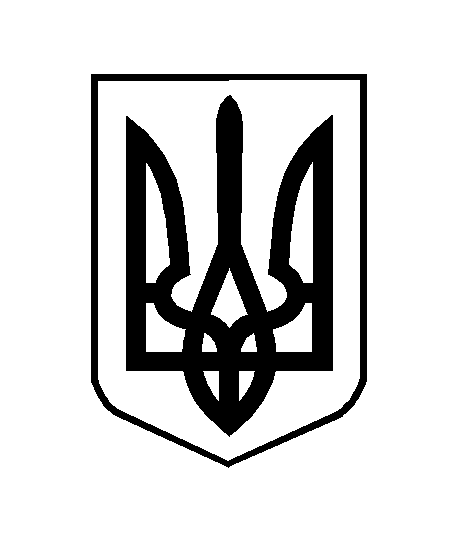 